Fig. SI Multiple alignment of the ten LMW-GS protein sequences of  Group 1 and Group 2 identified by LC-ESI-MS/MS analysis obtained from UniprotKB- identical residues are coloured in a scale of blue according to % of residues in each column that agree with the consensus sequence. Cys residues are evidenced in black boxes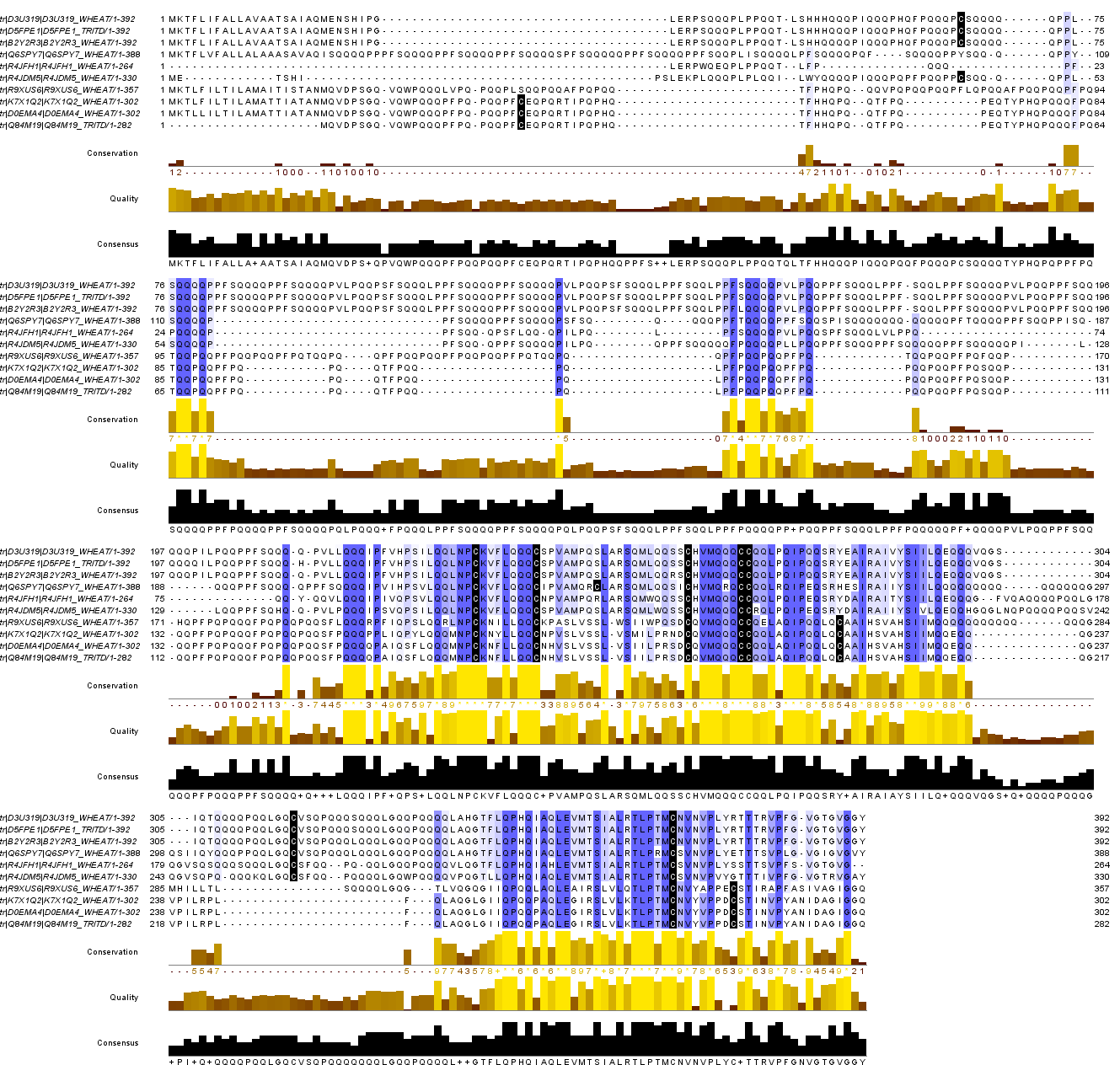 